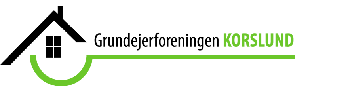 Referat af generalforsamling i Grundejerforeningen Korslund
I henhold til Grundejerforeningens vedtægter indkaldes til ordinær generalforsamling: Torsdag den 3. marts 2022 kl. 19.00 på Hotel Phønix – Hjørring – 35 deltagereValg af dirigentSteen Hansen blev valgt.
Generalforsamlingen var lovligt indkaldt. Indkaldelsen er uddelt i postkasserne, da hjemmesiden ikke fungerer pt.Bestyrelsens beretningDer er i løbet af 2021 udført en del vedligehold på den grønne områder. I det grønne område ved fodboldbanen er der plantet poppeltræer og frugttræer. Der er ligeledes plantet buske. Træer ved Skagensvej er fældet. Græsslåning og buskrydning står Mathias fortsat for.Skuret ved fodboldbanen er blevet malet og har fået nyt tag.Snerydningen forsætter med rydning af veje og cykelstier.HedeDanmark mangler at gøre deres arbejde færdigt med jord og græssåning. Nordlys og Hjørring Kommune arbejder fortsat med at forbedre gadebelysning i Eventyrparken.Der er taget kontakt til afdelingen for trafiksikkerhed ved Hjørring Kommune ang. knallertkørsel på stien mellem Tørholmsvej og Skagensvej. Der er aftalt møde med en medarbejder i afdelingen. På fællesområder kan der ikke opsættes legeredskaber, træningsudstyr, stakit eller andet. Det er en helt ny bestyrelse, som arbejder med foreningen. Vi beder om tålmodighed, og vi løser opgaverne så hurtigt, som vi kan. Der er indkøbt bærbar PC, som bruges til arbejdet med bestyrelsen. Foreningens hjemmeside er gået ned, og der er gjort forskellige forsøg på at få den til at køre. Konklusionen blev, at der skal laves en ny hjemmeside. Den er under udarbejdning. Der er oprettet en Facebookside til brug af grundejerforeningen medlemmer. Facebooksiden bruges ikke til kontakt af bestyrelsen. Til bruges fortsat e-mail.Der blev stillet spørgsmål til parkering af længere varighed på de mindre p-pladser rundt om i kvarteret. Ifølge foreningens deklaration er det i orden.Den afgående bestyrelse modtog gavekurve, som tak for arbejdet i foreningen.Beretningen blev godkendt.Forelæggelse og godkendelse af regnskabRegnskabet blev gennemgået af Heidi KokholmRegnskabet blev godkendt.Budgetforslag for 2022 og fastsættelse af kontingentBudget for 2022 blev godkendt. 
Kontingent for 2022 og 2023 fastsættes til 900,-Valg af formand – Rune Dybro Pedersen, Rødhættevej 15 (opstiller)Rune Dybro Pedersen blev valgt som formandValg af 2 nye bestyrelsesmedlemmer:Jens Apollo Rasmussen, Rødhættevej 26 blev valgt – valgt for to årDer var ikke andre, som ønskede valg til bestyrelsen. Ifølge vedtægterne kan bestyrelsen køre med fire medlemmer.Valg af 2 bestyrelsessuppleanter:
 	Finn Sørensen (Eventyrparken 30 - genopstiller)
	Søren Vestergaard (Eventyrparken 7 – genopstiller)Begge genvalgtValg af 2 revisorer:
 Flemming Risager (Rødhættevej 23 - genopstiller)
 Steen Hansen (Eventyrparken 20 – genopstiller)Begge genvalgtIndkomne forslag: Ingen indkomne forslagEventuelt:Ordet var frit.Der var ønske om en legeplads eller multibane.Drøftelse ang. knallertkørsel i høj hastighed på den gennemgående sti mellem Tørholmsvej og Skagensvej. Bestyrelsen er i kontakt med kommunen ang. en løsning.
Der opfordres til at ringe til politiet, når der finder uhensigtsmæssig knallertkørsel sted.Affaldsstativerne ved den gennemgående stil mellem Tørholmsvej og Skagensvej skal tømmes. Bestyrelsen vil kigge på en mere regelmæssig tømning.Bestyrelsens underskrifter – Hjørring den 15. marts 2022Rune Dybro Pedersen	Julie Vinther         Jens Apollo Rasmussen                Heidi Kokholm